
anna   
Visa status: Visit visa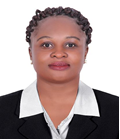 Nationality: GHANAIANEmail: anna.382125@2freemail.com  
POST: WAITRESS/cashier
I am a dedicated waitress who is an avid multi-tasker when it comes to overseeing daily hotel and restaurant operations in frequently busy settings. Adept at quickly assessing customer needs and ensuring sufficient to maintain optimal guest services levels. Especially skilled at timely conflicts resolution strategies. I am looking for an opportunity to be part of an exciting and over expanding business.  
> Worked as a waitress at GLODEN GIFT RESTAURANT GHANA.
 Dates from 2015 to 2017 {2years}>Worked as a waitress/cashier at Laba Dubai Baniyas Square > Greeting customers as they arrive and showing them to their table.
 > Giving out menus and taking orders for food and drink.
 > Serving food and drinks.
 > Deling with bill payments.
 > Making sure tables are clean and tidy.>Take cash payment in exchange of services rendered.>Operate cash machines and calculate customers’ bills.>Print orders made by the customer to the kitchen. > Superior communication skills
 > Self-control and good work ethics
 > Patience and the ability to relate
 > Caring and compassionate.
 > Attentiveness and the ability to read customers
 > Multitasking
 > Food safety knowledge 
 > Cash handling >Smart, well – groomed and confident. Having a professional attitude. Possessing a friendly, approachable personality. Smart and presentable appearance. Willing to work shifts, Morning and nights etc.> Writing and speaking skills in communication in English
> Well runner of Microsoft office {M S Word and Excel}.
> Having the basic knowledge of internet surfing..> 2008 to 2012 degree in accounting from University College of Management studies (UCOMS) Accra Ghana> 2002 to 2007 WASSCE certificate in business accounting from St. Augustine Senior high school Bogoso Ghana.> 2001 to 2004 BECE certificate from Quayson School Complex Tarkwa Ghana
I feel that my greatest strengths are firstly my willingness to take responsibilities for all the customer service duties within my jurisdiction. Secondly my ability to understand any member of the public needs, and thirdly my positive attitude to dealing with any problem that I may come across’
I am as well the team leader, a confident person who thrives in speaking in public. I like to participate in communal labor and mostly likes to visit the orphanage home. I like listen to Music. 

Reference
Would be provided upon request
career objectiveCARRER HISTORYDUTIESPROFESSIONAL COMPETENCIES EXPERIENCESELF ASSESSMENTSLANGUAGE PROFICIENCYCOMPUTER SKILLSACADEMIC QUALIFICATIONCAREER STATEMENTINTEREST AND HOBBIES